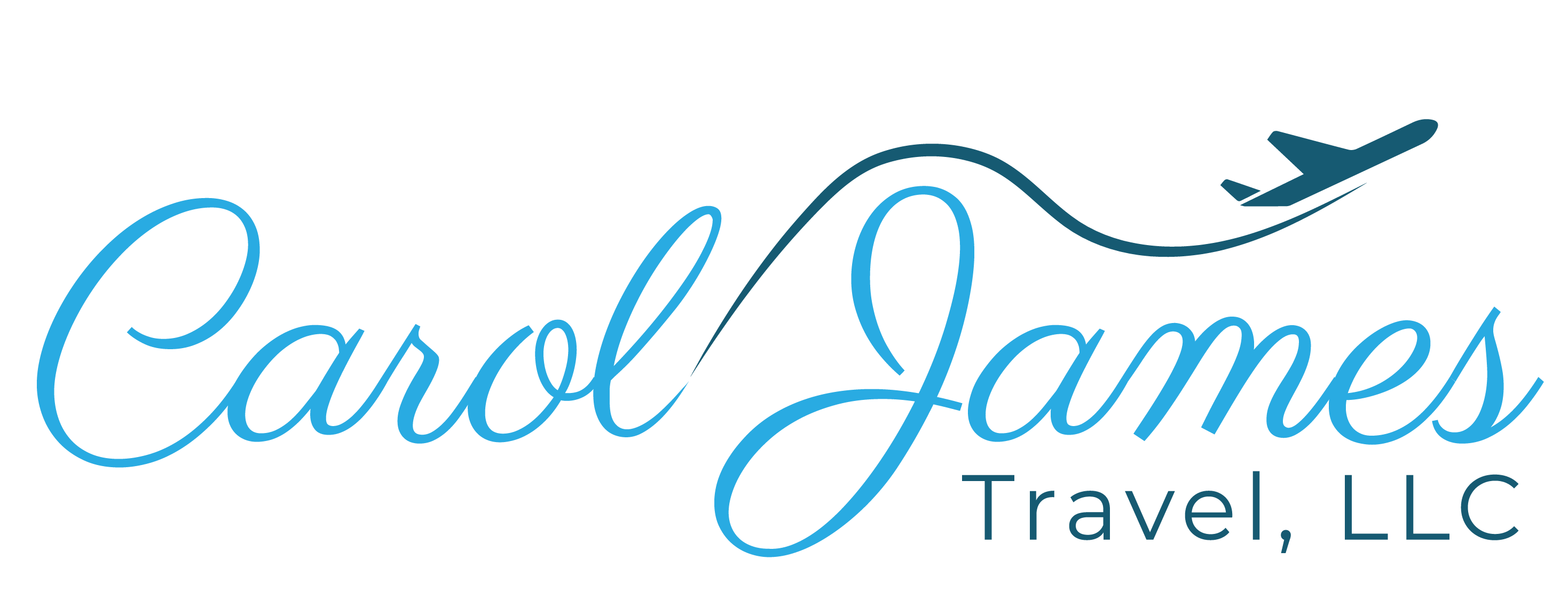 Liability Waiver FormI, _________________________________________ (“Traveler”), will travel to___________________________ (“Travel Destination”) on ___________________________________(“Dates of Travel”).   During said Trip, Traveler acknowledges and agrees to voluntarily participate in tours, activities, and/or events (“Activities”) sponsored by Carol James Travel, LLC (“CJT”).     Activities shall include, but are not limited to, the following: ____________________________________________________________(“Activities”).   As a participant in CJT-sponsored Activities, Traveler understands that inherent dangers exist and that participation may result in illness or injury due to accidents, forces of nature or other causes unforeseen.  By participating, Traveler hereby knowingly assumes all risk resulting from these Activities. Traveler further acknowledges and agrees that during the Trip, CJT shall not be responsible for any injuries, damages, or losses to Traveler in connection with terrorist activities, social or labor unrest, mechanical or construction difficulties, diseases, local laws, climate conditions, forces of nature, or any other actions, omissions or conditions outside of CJT’s control.By participating in the Trip, Traveler voluntarily assumes all risks involved with such travel, whether expected or unexpected. Traveler is hereby warned of such risks and is hereby advised by CJT to obtain appropriate travel insurance coverage (“Insurance”) against such risks. Traveler acknowledges that CJT has made known to him/her the availability of Insurance and that Traveler is solely responsible for the decision to purchase Insurance. On behalf of Traveler, Traveler’s family and/or other personal representatives, Traveler hereby agrees to release, hold harmless and indemnify CJT, its agents, officers and designees from any and all claims and law suits for bodily injury, property damage, wrongful death, loss of services etc., which may result from Traveler’s participation in the above mentioned Activities, regardless of whether or not these claims or suits arise from negligent acts, omissions by CJT, leaders or facilitators of the Activities, employees or volunteers, another traveler, any other person involved or from any other cause. BY SIGNING BELOW, I HEREBY AGREE AND ACKNOWLEDGE THAT I HAVE READ THE ABOVE LIABILITY WAIVER FORM AND AM SIGNING IT VOLUNTARILY. Signature:											Printed Name: 										Date: 												 